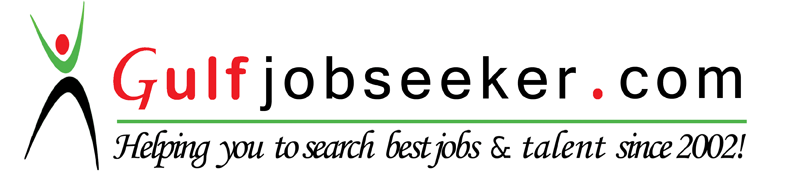 Whats app  Mobile:+971504753686 Gulfjobseeker.com CV No:259630E-mail: gulfjobseeker@gmail.comOBJECTIVE & STRENGTHTo seek a challenging position in a company where I can utilize my experiences and skills while providing personal opportunity for career growth that improves professional knowledge and competence.  CAREER ASPIRATIONDevelop career internationally.Hold a management position and participate in decision making strategies.Ability to provide quality customer service daily, as well as handle crisis efficiently and effectively at a client site.PROFESSIONAL EXPERIENCEI have eight years experience in security field (2005 TO2014) in UAE I worked in EMIRATES SECURITY SERVICES (ETA ASCON 30.09.2008 TO 20.07.2011) as a PATROLLING OFFICER. I worked in various locations in the company AL AIN MUNCIPALITY, DUBAI MUNCIPALITY, DSG (DUBAI PROPERTY) and I worked SKILL FORCE SECURITY SERVICES as a PATROLLINGSUPERVISOR (12.7.2012 to 25.12.2014). Now I am working as a camp boss in AIROLINK INTERNATIONAL CONSTRUCTION LLC since 27th March 2015.DUTIES AND RESPONSIBILITIESWas responsible for the Entire Camp a work force of 500 Labors and 50 Officers maintaining documents related to camp, stores mess and Laundry Camps Management.Ensures timely ordering and maintenance of inventory of all camp supplies tools and Equipments necessary for the maintenance and operation of the camp facilities.Disposal of sewage water and maintain proper record. Supervision of Labours and Co-ordination with Admin Department for new arrivals and departures.Camp maintenance – Supervision for housekeeping (Cleaning of Toilets corridors and surrounding etc.)Any sick person arranges medication/transportation (If required).Checking rooms every day (Any body absent or Sick) keep record.Rooms allotments: Accommodation for new arrivals. Disposable of waste materials on daily basis.Room (Bed allotments as per the company policy and procedures) JOB HANDLING                   Customer Service  InteractionChecking Job Approvals and issuing security passes to Customers, Visitors & ContractorsReporting Maintenance, Safety & Security related issues to concerned departmentsChecking Custom related all documents for Import-export, Delivery Orders, Invoices & Collections Academic Qualification:Pass the BSC Examination in 1994-97 from University of KeralaTraining Seminar Attended.Completed basic computer course of MS- Word, Excel, Power Point.Fire fighting & basic First aid training at Emirates safety & Fire fighting training center Dubai, UAESecurity License PSBS (2006 to 2008) (Public Security Business Sector). DPS (2009 To2011) (Department Of Protective System).PSBD (2012 To 2014) (Public security Business Department).Driving LicenseUAE Light Vehicle License.Language skillsProficient in English, Hindi, Malayalam and ArabicMY STRENGTH                          ♦Confident	♦ punctual	♦ Adjust with atmosphere	♦ ResponsiblePERSONAL INFORMATIONReligion	:         IslamCivil Status	:		MARRIEDGender	:		MaleDate of Birth	:		30/05/1976